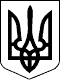 Дергачівська міська радаVІІІ сесія VІІ скликанняРІШЕННЯВід  31 березня 2016 року                                                                                    № 11Про надання матеріальної допомоги громадянам - мешканцям міста Дергачі на лікування Розглянувши заяви громадян - мешканців міста Дергачі про надання матеріальної допомоги на лікування, акти депутатів  Дергачівської міської ради, з метою підтримки громадян, які опинилися в складних життєвих обставинах, виходячи із заходів щодо реалізації Програми соціально-економічного та культурного розвитку міста Дергачі на 2016 рік, затвердженої рішенням №19 VІІ сесії VІІ скликання Дергачівської міської ради від 19 лютого 2016 року, фінансування в межах реальних можливостей бюджету, враховуючи рекомендації постійної комісії з питань планування, бюджету та фінансів Дергачівської міської ради, керуючись ст.ст. 26, 59 Закону України «Про місцеве самоврядування в Україні» міська рада, -ВИРІШИЛА:Надати матеріальну допомогу громадянам – мешканцям міста Дергачі на лікування згідно додатку 1 (додається).2.	Контроль за виконанням даного рішення покласти на постійну комісію з питань планування, бюджету та фінансів Дергачівської міської ради. Дергачівський міський голова                                                                О.В.ЛисицькийДодаток 1 до проекту рішення VІІІ сесії Дергачівської міської ради VІІ скликання від 31 березня  2016 року № 11Списокгромадян - мешканців міста Дергачі, яким надається матеріальна допомога на лікування (видача готівкою)Заступник Дергачівського міського голови з фінансово-економічних питань 				         		        О.С. Христенко № п/пПрізвище, ім’я, по-батьковіРеєстрація заявникаСума,грн.Волошко Наталія Миколаївнана лікування донькиКостомарової Юлії Сергіївнім. Дергачі, вул. Хлібороба (колишня вул. Червоного Хлібороба), 892000,00Степаненко Сергій Павлович на лікування дружиниСтепаненко Лариси Михайлівним. Дергачі, вул. Гната Хоткевича (колишня вул. Жовтнева), 441000,00Безрук Євген Михайловичм. Дергачі, вул. Хлібороба (колишня вул. Червоного Хлібороба), 57 Б1000,00Кожушко Лариса Іванівнам. Дергачі, вул. Хлібороба (колишня вул.. Червоного Хлібороба), 109  а1000,00Бережна Надія Іллівнам. Дергачі, вул. Хлібороба (колишня вул. Червоного Хлібороба), 9  а1000,00Єлізаров Григорій Івановичм. Дергачі, вул. Інтернаціональна, 11500,00Шевченко Галина Андріївна м. Дергачі, вул. Кооперативна, 12-Г 500,00Юрченко Василь Григоровичм. Дергачі, вул. Наукова (колишня вул. Артема), 1, кв. 5 500,00Шептуха Валентина Максимівна м. Дергачі, вул. Каштанова (колишня вул. Червоного Міліціонера), 36500,00Єлісєєнко Тамара Василівнам. Дергачі, вул. 23 Серпня, 13, кв. 15 500,00Тесленко Людмила Федорівнам. Дергачі, вул. Суворова, 23, кв. 41500,00Тесленко Василь Олексійовичм. Дергачі, вул. Садова, 100500,00Кубрак Зоя Олександрівнам. Дергачі, вул. Хлібороба (колишня вул. Червоного Хлібороба), 64500,00Свічкар Тамара Володимирівнам. Дергачі, вул. 23 Серпня, гурт. 2, к.3500,00Пальваль Алла Іванівнам. Дергачі, вул. Лугова, 29500,00Каплоух Людмила Дмитрівнам. Дергачі, вул. Семафорна, 82 а500,00Гузенко Олександра Григорівнам. Дергачі, вул. Ушакова, 16500,00Андрєєва Наталія Вячеславівнам. Дергачі, вул. Піонерська, 10500,00Міщенко Людмила Олександрівнана лікування сина Міщенка В’ячеслава Володимировичам. Дергачі, вул. Хлібороба (колишня вул.. Червоного Хлібороба), 30 а 500,00Гупало Юрій Олександровичм. Дергачі, вул. Маяковського, 26500,00Мамонтов Микола Михайловичм. Дергачі, вул. Культури (колишня вул. Свердлова, 110)500,00Коротенко Станіслав Вікторовичм. Дергачі, вул. Золочівський шлях (колишня вул. Ворошилова), 41 500,00Корнієнко Євдокія Митрофанівнам. Дергачі, в/д Український, 6500,00Нагорний Володимир Миколайовичм. Дергачі, вул. Садова, 10-Д, кв.124500,00Коровченко Катерина Миколаївнам. Дергачі, в/д Український, 10500,00Головко Сергій Олеговичм. Дергачі, вул. Центральна, 58500,00Яковлєва Марія Миколаївнам. Дергачі, в/д Кутянський (колишній в\д Ілліча),7а500,00Логвінова ПараскаАнтонівнам. Дергачі, в\д. Залізничний, 5а500,00Літвінова Євгенія Федорівнам. Дергачі, вул. Садова, 10Є, кв.118500,00Уманець Марія Григорівнас. Шовкопляси, вул. Піонера, 4 Дергачівського району300,00Перекіпська Віра Михайлівнам. Дергачі, вул. Незалежності (колишня вул. Будьонного), 25 300,00